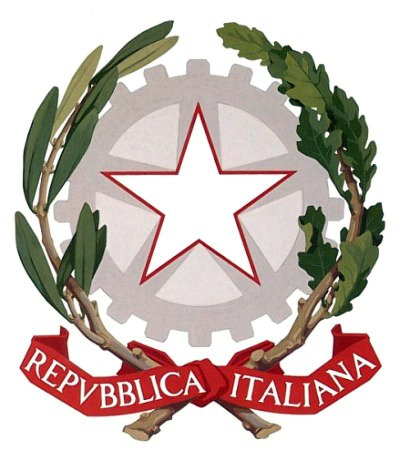 Ministero dell’Istruzione…………………………………………………………Prot. n. 	data,CONTRATTO INDIVIDUALE DI LAVORO A TEMPO PARZIALE AI SENSI DELL’ART. 39 DEL C.C.N.L. 29/11/2007 - COMPARTO SCUOLA -TRAIl Dirigente Scolastico ............................................................ Codice Fiscale.......................................... EL’ins ........................................................................ codice  fiscale  …............................………. nato/a a ................................................................. il.........................................in servizio presso ........................................................................................................sul posto/cl. conc. .............................................................................appartenente al profilo professionale …………..………….. ovvero all’Area dei docenti di scuola dell’infanzia/primaria/secondaria di I grado/secondaria di II grado/educatore PREMESSO- che l’ins/prof./sig. ........................................................... .................................... ha inoltrato istanza per trasformare il proprio rapporto di lavoro da tempo parziale a tempo pieno;- che l’Ufficio VI di Udine con  prot. n. ..................... del ............... .ha accolto la predetta domanda;SI STIPULA QUANTO SEGUEArt.1	Le premesse costituiscono parte integrante e sostanziali del presente contratto.Art.2	Il Dirigente Scolastico dichiara di trasformare il rapporto di lavoro dell’ins/prof./sig. .............................................................., che dichiara di accettare, da tempo parziale a tempo pieno.Art.3	Il rapporto di lavoro a tempo pieno di cui al presente contratto, ha inizio il I Settembre 20.... Art.4	Per  quanto  non  specificamente  previsto  dal  presente    contratto   valgono le disposizioni, contenute nel C.C.N.L. - Comparto Scuola -  del  29.11.07, che l’ins/prof./sig.       .......................................................... dichiara di conoscere ed accettare.Art.5	Il presente contratto viene redatto in quattro copie, tutte sottoscritte dai contraenti, e sarà trasmesso alla competente Ragioneria Territoriale dello Stato per i controlli di legge.Letto, approvato e sottoscritto.IL DIRIGENTE Firma per accettazione_________________________